385438, а. Ходзь, ул. Краснооктябрьская, 104, Кошехабльский район, Республика Адыгеятел.факс: 8(87770) 9-67-40E-mail: Xodzinskoe@mail.ru; сайт:  adm-hodz.ruПОСТАНОВЛЕНИЕГлавы муниципального образования«Ходзинское сельское поселение»«28 » февраля  2024 г.                           №4                                     а. Ходзь      «О внесении изменений и дополнений в постановление главы администрации муниципального образования  «Ходзинское сельское поселение» от 02.10.2019г. №45 «Об утверждении порядка увольнения муниципальных служащих муниципального образования «Ходзинское сельское поселение» в связи с утратой доверия»    В соответствии с Федеральными законами от 02.03.2007 года N 25-ФЗ «О муниципальной службе в Российской Федерации»,  от 13.06.2023года № 258-ФЗ «О внесении изменений  в отдельные законодательные акты Российской Федерации», от 10.07.2023года № 286-ФЗ «О внесении изменений  в отдельные законодательные акты Российской Федерации»,   руководствуясь Уставом муниципального образования «Ходзинское сельское поселение» Администрация муниципального образования «Ходзинское сельское поселение»,   ПОСТАНОВИЛ:1. Внести в постановление главы администрации муниципального образования  «Ходзинское сельское поселение» от 02.10.2019г. №45 «Об утверждении порядка увольнения муниципальных служащих муниципального образования «Ходзинское сельское поселение» в связи с утратой доверия» следующие изменения:1.1. Пункт 2 «Муниципальный служащий подлежит увольнению в связи с утратой доверия в случаях:» изложить в новой редакции::2.1. Непредставление муниципальным служащим сведений о своих доходах, расходах, об имуществе и обязательствах имущественного характера, а также о доходах, расходах, об имуществе и обязательствах имущественного характера своих супруги (супруга) и несовершеннолетних детей в случае, если представление таких сведений обязательно, либо представление заведомо неполных сведений является правонарушением, влекущим увольнение муниципального служащего с муниципальной службы за исключением случаев, установленных федеральными законами» 2.1.1. Представление муниципальным служащим заведомо недостоверных сведений, указанных в части 2.1. настоящего порядка, является правонарушением, влекущим увольнение муниципального служащего с муниципальной службы. 2.2. Непринятие муниципальным служащим, являющимся стороной конфликта интересов, мер по предотвращению или урегулированию конфликта интересов является правонарушением, влекущим увольнение муниципального служащего с муниципальной службы, за исключением случаев, установленных федеральными законами»; 2.3. Непринятие муниципальным служащим, являющимся представителем нанимателя, которому стало известно о возникновении у подчиненного ему муниципального служащего личной заинтересованности, которая приводит или может привести к конфликту интересов, мер по предотвращению или урегулированию конфликта интересов является правонарушением, влекущим увольнение муниципального служащего, являющегося представителем нанимателя, с муниципальной службы, за исключением случаев, установленных федеральными законами.»1.2. Пункт 3 дополнить частью 3.1.  следующего содержания:«3.1. Муниципальный служащий освобождается от ответственности за несоблюдение ограничений и запретов, требований о предотвращении или об урегулировании конфликта интересов и неисполнение обязанностей, установленных настоящим Федеральным законом и другими федеральными законами в целях противодействия коррупции, в случае, если несоблюдение таких ограничений, запретов и требований, а также неисполнение таких обязанностей признается следствием не зависящих от него обстоятельств в порядке, предусмотренном частями 3 - 6 статьи 13 Федерального закона от 25 декабря 2008 года         N 273-ФЗ «О противодействии коррупции».».2. Контроль за исполнением настоящего постановления оставляю за собой.3. Постановление вступает в силу со дня его опубликования.Глава  муниципального образования  «Ходзинское сельское поселение»                                                        Р.М.ТлостнаковАДЫГЭ РЕСПУБЛИКМУНИЦИПАЛЬНЭ  ГЪЭПСЫКIЭ ЗИIЭ «ФЭДЗ  КЪОДЖЭ ПСЭУПI»385438 къ. Фэдз,Краснооктябрьска иур №104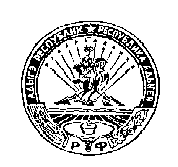 РЕСПУБЛИКА АДЫГЕЯМУНИЦИПАЛЬНОЕ ОБРАЗОВАНИЕ«ХОДЗИНСКОГО СЕЛЬСКОЕ ПОСЕЛЕНИЕ»385438 а. Ходзь, ул. Краснооктябрьская , 104